Use slicers in Excel to quickly and easily filter pivot tables. Connect multiple slicers to multiple pivot tables to create awesome reports.Below you can find a pivot table. 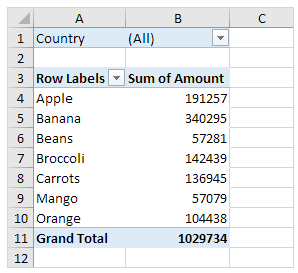 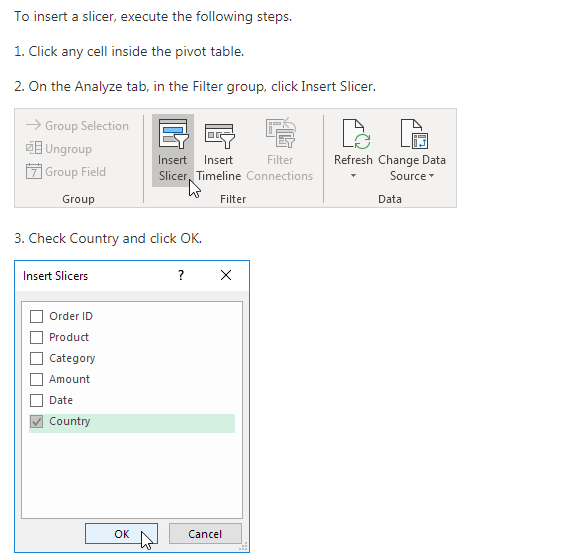 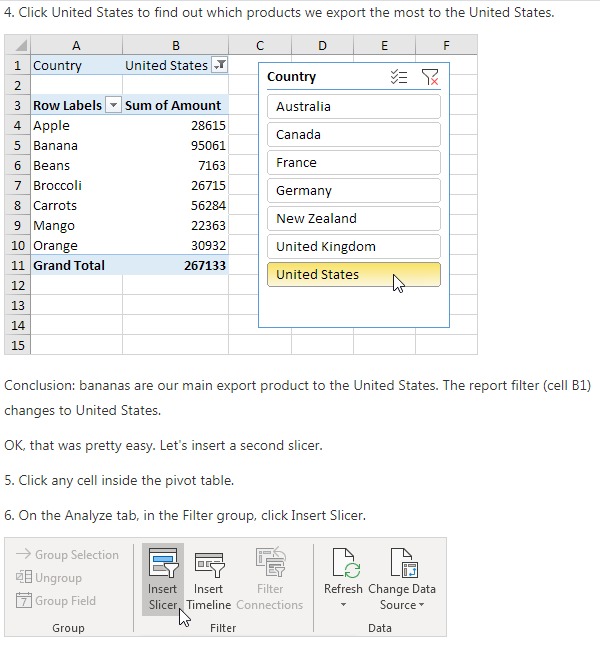 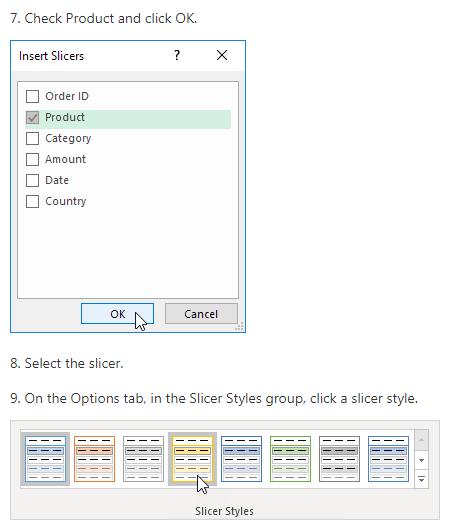 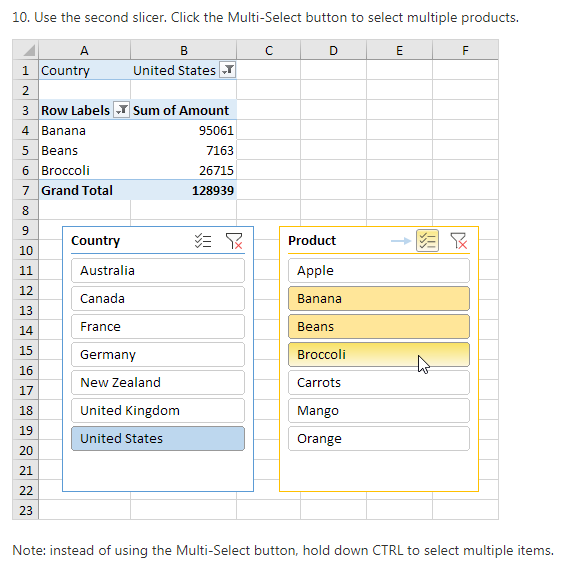 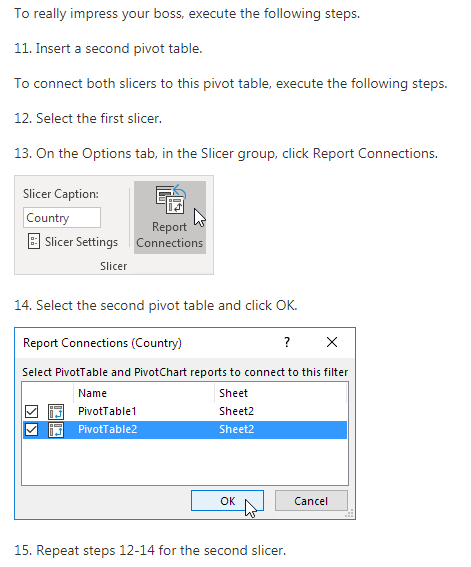 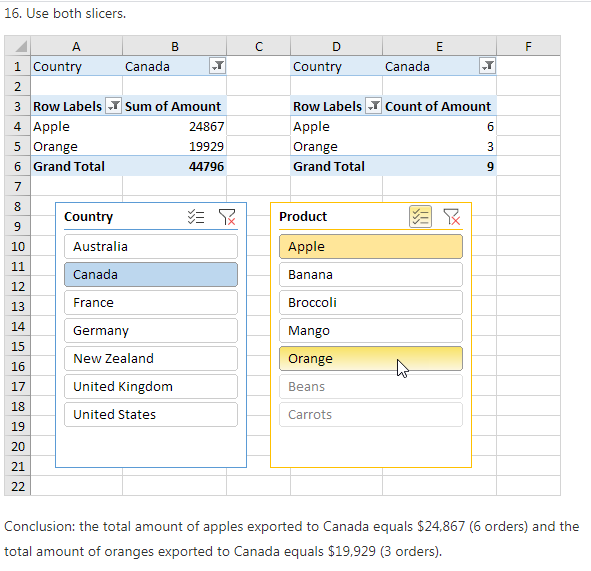 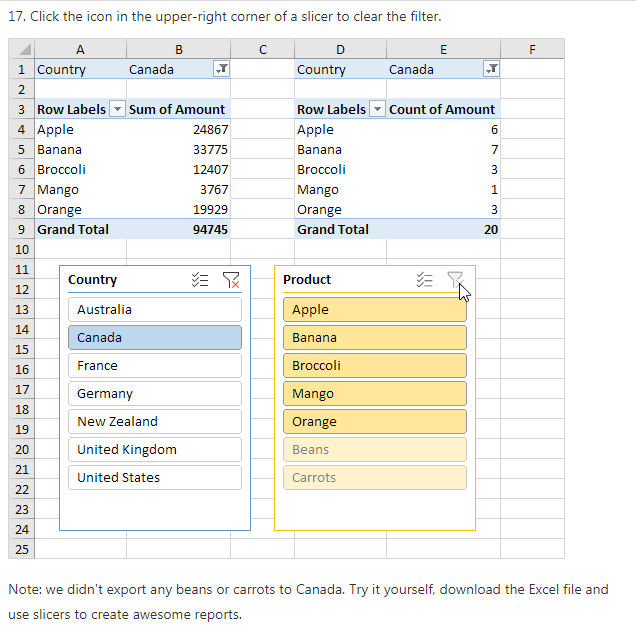 